Course TitleCourse Prefix and Number | Section Number: | Quarter and YearInstructor Information Name: Email: Website: Office Room: Office Phone: Office Hours:Secondary Contact: Enter direct supervisor contact informationCourse InformationClass Room: Class Meeting time: Textbook: Materials/Equipment:Learning Management System: All courses are web-enhanced and all students are required to have access to Canvas which can be accessed through the main OCCC website at OregonCoast.edu. All faculty must use Canvas gradebook so that students can easily track their grades.  Important datesLast day to drop* with a refund: See the 2024-2025 Academic CalendarLast day to withdraw* with a ‘W’: See the 2024-2025 Academic Calendar*Be aware that dropping/withdrawing from a course may affect your financial aid Students are responsible for adding, dropping, and withdrawing from classes by published deadlines. The drop and withdraw deadlines are on the academic calendar. Beginning the second week, until the deadline published on the academic calendar each term, students may withdraw from classes.  A mark of “W” will appear on their transcript.  Tuition and fees remain on the student account when a student chooses to withdraw from a class.Syllabus Changes: This syllabus serves only as a guide to this course. The instructor reserves the right to change any part of this syllabus at any time due to any variety of circumstances. Methods and criteria used to evaluate student performance may also change. If and when changes occur, students will be informed in writing. Students are responsible to keep informed of syllabus changes as they occur by attending and participating in class and communicating with the instructor. Course DescriptionList the course description, course credits, and course prerequisites copied from the OCCC Catalog at: https://catalog.oregoncoastcc.org/classes Course Content and Outcome Guidelines (CCOGs) can also be requested from the officeofinstruction@oregoncoast.edu Course OutcomesList the course description, course credits, and course prerequisites copied from the OCCC Catalog at: https://catalog.oregoncoastcc.org/classes Student ConductAcademic Integrity 
Learning is built on the fundamental qualities of honesty, fairness, respect, and trust. At Oregon Coast Community College, academic integrity is a shared endeavor characterized by truth, personal responsibility and high academic standards. Any violation of academic integrity devalues the individual and the community. One important aspect of academic integrity is academic honesty. Violations of academic honesty include: PlagiarismCollusion/Inappropriate AssistanceCheatingFabrication/Falsification/AlterationUnauthorized Multiple SubmissionSabotage and TamperingA student who violates academic honesty will be subject to disciplinary action according to Student Rights and Responsibilities. Policy on Mobile Communication Devices
Students are not permitted to operate cell phones or pagers during class or laboratory sessions, as these devices disrupt learning and teaching activities. Students should use such communication devices only during class breaks outside the classrooms. Discuss exceptions with Instructor. Students Rights and Responsibilities
The Student Rights and Responsibilities in the Student Handbook establishes students’ freedom and protections as well as expectations of appropriate behavior and ethical academic work [https://catalog.oregoncoastcc.org/student-handbook].Children on OCCC PropertyStudents are not allowed to bring children to classes or leave them unattended on campus. We expect compliance from both students and faculty regarding this policy. AttendanceStudents are expected to attend all classes in which they are enrolled. Repeated absences will affect a student’s grade. Students are responsible for dropping or withdrawing from registered classes by completing the official drop/withdrawal process. Students who stop attending and who fail to drop or withdraw from a class by the published deadline may earn a grade of F or NP according to the grade system option selected by the Student. Students having excessive absences and who fail to drop or withdraw from a class by the published deadline may earn a grade of F or NP according to the grade system option selected by the Student. Students who fail to attend or stop attending classes and fail to drop those classes by the published drop deadline will be responsible for the associated tuition and fees. Students may not attend classes they are not registered for. Course InformationHere is where you put information about exams, projects, quizzes, homework and anything else students need to be aware about in your class.GradesEnter criteria for performance evaluation here. Attach any rubric used for grading. Specify effect on grade, if any, for late work. If you have a make-up policy, list it here.  Note: Grades will be entered in CANVAS so that students can easily track their grades.  Grading ScaleA = 90% - 100% B = 80% - 89% C = 70% - 79% D = 60% - 69% F = 0% - 59%Course ScheduleHere is where you can put a schedule for your classStudent Resources: Americans with Disabilities Act In compliance with the Americans with Disabilities Act (ADA), Oregon Coast Community College provides reasonable accommodation to students with disabilities. If you desire reasonable accommodation, please contact The Office of the Vice President Student Affairs (400 SE College Way. Newport, OR 97366) at 541-867- 8501, or you can email access@oregoncoast.edu. Students are responsible for requesting accommodations in a timely manner and documenting the nature and extent of their disability.

OCCC EmailOCCC email is the official form of communication of Oregon Coast Community College. If you have any difficulties accessing your OCCC email address please contact support at helpdesk@oregoncoast.edu Emergency FundsIf you are experiencing challenges securing food, transportation, or housing, or have other financial issues that are affecting your ability to attend and succeed in class(es), we encourage you to apply for emergency funds. Please call, email, or visit Student Services for assistance (phone: 541-867-8544). If you are comfortable doing so, please let your instructor know about your situation. This will allow for a better understanding and could potentially lead to further support and/or resources.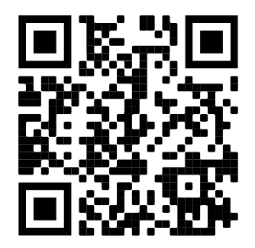 Use this QR code to access the student resources webpage.College InformationLand AcknowledgementOregon Coast Community College acknowledges that we reside within the ancestral homelands of the Yaquina (Yaqo’n) and Alsea (Wusi’n) Tribes. Today, those tribal descendants are represented by The Confederated Tribes of Siletz Indians. We are honored for the opportunity to teach, learn, and work on their ancestral lands. We also recognize the ongoing contributions they make to the community, Oregon Coast Community College, and the world.Mission StatementAt Oregon Coast Community College, we equip students for success by providing educational pathways and supports in response to the diverse needs of our community.  Through accessible and engaging programs, we enrich the economic and civic vitality of Lincoln County and beyond. Equal Opportunity and Non-DiscriminationOregon Coast Community College does not discriminate on the basis of race, color, national origin, sex, disability, age, sexual orientation, gender identity, marital status, or religion in its programs and activities.  The following individuals have been designated to handle inquiries regarding the non-discrimination policies:Vice President Student Affairs, Dr. Andres Oroz, 541-867-8511 [andres.oroz@oregoncoast.edu], orDirector of Human Resources, Joy Gutknecht, 541-867-8515 [joy.gutknecht@oegoncoast.edu].Updated 03/2023, Office of Instruction